МКОУ «СОШ №2»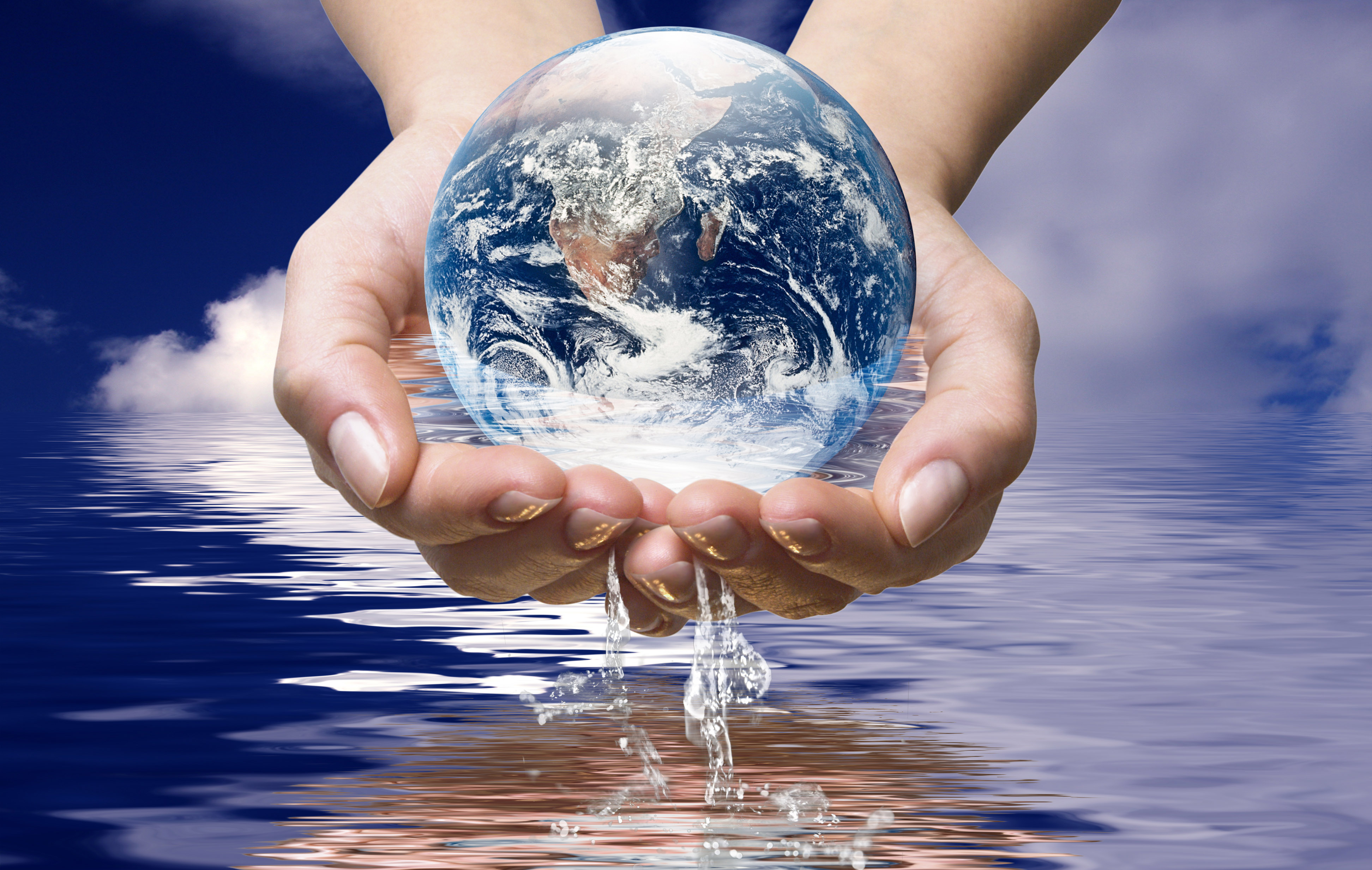 	Учитель:Чаплыгина Т.Д.	Класс: 1 «А»г. Южно-Сухокумск, 2019 г